                                                     04.03.2024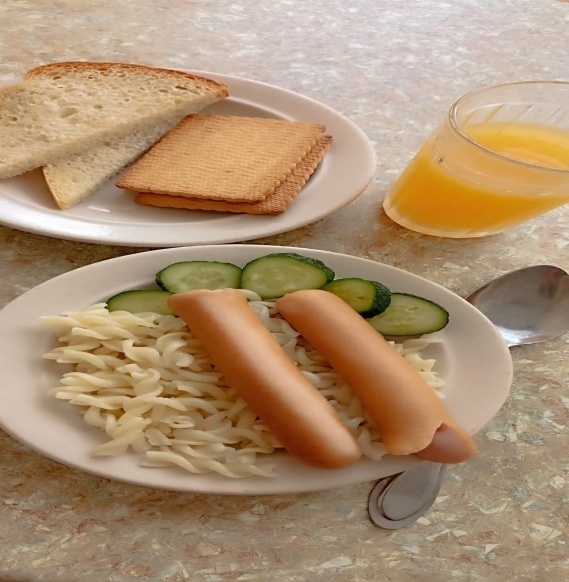 понедельникдля учащихся 7-11 лет№ рец.Прием пищи, наименование блюдаМасса порции, гПищевые вещества, гПищевые вещества, гПищевые вещества, гЭнергетическая ценность, ккал№ рец.Прием пищи, наименование блюдаМасса порции, гбелкижирыуглеводыЭнергетическая ценность, ккал71Овощи натуральные соленые600,420,061,147,2203Макаронные изделия отварные с маслом1003,643,8620,31130,48243Сосиска отварная909,0825,440,41268,34НХлеб пшеничный302,280,2414,169349Компот из смеси сухофруктов ( с добавлением витамина С)2000,660,0932,01132,8НПромышленное  кондитерское изделие406,153,4519,898ИТОГО ЗА ДЕНЬ:52022,2333,1487,77705,82